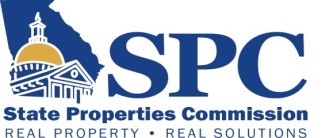 270 Washington Street, Suite 2-129, Atlanta, GA 30334 (404)656-2355Please submit form to: Transaction ManagementThe following inspection report should be completed quarterly, for evaluation of each property occupied by a state agency, to properly document any needed repairs or deficiencies, and will serve to notify SPC of such deficiencies. Please fill out this form in its entirety; please do not leave any spaces blank. Insert N/A if the line item is not applicable. If additional room is needed to comment, please attach additional sheets to this report. We encourage the inclusion of clearly labeled photographs to document any deficiencies or necessary repairs.Facility Inspection ChecklistPlease use this area (add additional pages if necessary) to include detailed comments regarding the condition of the property. Please add photographs as visual documentation of any issues.General InformationGeneral Information1Lease #2Location Address3Occupying Agency4Representative Conducting Review-contact info5Local Representative assisting with review-contact info 6Date of Current Review7Date of Last Review8Review conducted by observation or interview?Mechanical SystemsMechanical SystemsYesNoCommentsComments9HVACIs HVAC working properly?10Are units serviced on a regular basis? If so, how often?11Do any HVAC units have visible leaks?12Thermostats working?13HVAC vents operational?14PlumbingToilets working properly?15Sinks draining properly?16Faucets working properly?17ElectricalLighting clean & operating?18No unauthorized electrical appliances are in facility?19Extension cords are not being used?20Power strips cords are properly located and out of reach?21Power strip cords are not daisy-chained?22GFCI outlets tested monthly?Building InteriorBuilding InteriorYesNoCommentsComments23General cleanliness24FloorsFloor cleaned & maintained?25Baseboards condition?26Carpet/tile condition?27DoorsDoors clean & operating?28Lock mechanisms working?29WindowsWindows clean & operating?30Caulking31Screens in place?32WallsPaint in need of touch up?33Drywall need patching?34CeilingCeiling tiles are in good condition?35Ceiling tiles missing or stained?36Any visible leaks?37KitchenKitchen area clean & operating?38Any unauthorized appliances in kitchen?39Storage/Equipment areasClean & orderly?40Storage areas do not contain unauthorized equipment or materials?41Ventilation/Exhaust working?42Warning signs in place?43Safety equipment available?44Painted surfaces maintained?45Lighting working properly?46Lock out tags in place?47Supplies properly labeled and stored?48StairwellsHandrails secure?49Treads & landings maintained?50General & emergency lighting?51RestroomsRestrooms are ADA compliant?52Partitions clean & operational?53Fixtures are clean & operational?54Paper & soap dispenser operational?55Mirrors undamaged & clean?56Floor drains clear?57Signage in place?58Trash receptacles clean?59MiscellaneousDrinking fountains operational?60Directory61Do any tripping hazards exist?62Cords on window coverings are secured?63Elevators operational?64Water temperature is at 100 degrees max on all sinks accessible to children?65No exposed nails, screws, bolts or other sharp edges?Building ExteriorBuilding ExteriorYesNoCommentsComments66RoofAny active leaks?67Visible punctures or tears?68Drains clear of obstruction?69Gutters clean of debris?70Roof drains working & clear of debris?71Flashings properly installed?72Antennas & dishes on pads?73BuildingGeneral cleanliness74Painting75Masonry76Railings77Handicap Access in compliance?78Entrance doors operational?79Windows & glass intact & clean?80Façade signage81Building numbering/address82Lighting83Canopies & overhangs84General caulking85Skylights in good condition86Parking Lot/GroundsStriping87Asphalt condition88Sidewalks & Curbs89Signage for Towing90Rain drains & grates clear of debris?91Benches/fountains/tables92Walkways93Trash receptacles clean?94Snow removal plan in place?95Fences/gates in good repair?96Monument Signage97LandscapingOverall appearance98Lawn is well groomed99Shrubs & trees pruned100Irrigation system working101Weeds under control102Pest control103PlaygroundDate of last safety inspectionEnvironmentalYesNoComments104Any issues with air quality?105Any unusual odors?106Any visible water damage?107Any visible mold or mildew?Security AccessSecurity AccessYesNoComments108Security system/cameras operational?109Outside doors lock mechanisms operational?110Key card access operational?111Panic buttons operational?Life SafetyLife SafetyYesNoComments112Emergency signs operating?113Fire extinguishers in place & inspected?114Fire system inspected? Date of last inspection?115Fire doors working?116Fire service connections?117State Fire Marshal Inspected? Date of inspection?118Carbon monoxide detectors inspected?119Evacuation route posted?120Facility operations plan is incorporated into main building’s plan?121Current OEP is onsite?Previous Repair HistoryPlease list all repairs that HAVE been completed during the last lease termPlease list any repairs that have been requested but NOT completed